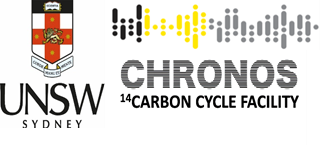 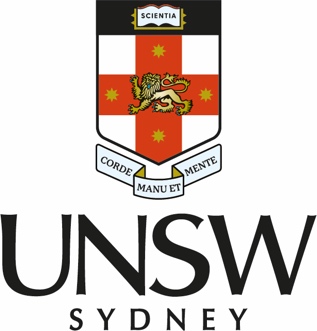 SUBMISSION FORM FOR RADIOCARBON ANALYSIS PLEASE NOTE WE DO NOT ACCEPT LESS THAN 10 SAMPLES PER BATCH UNLESS BY PRIOR ARRANGEMENTPlease return to Juee Vohra (j.vohra@unsw.edu.au) and cc. Dr Zoë Thomas (z.thomas@unsw.edu.au) and Dr Chris Marjo (c.marjo@unsw.edu.au).Principal Investigator Address Phone No. Email Other personnel involved in project (co-investigators, students, staff, etc.) Name and Contact Information:Research Project Title:Nature of Project (Pilot study/tests, New, Continuing):Sample detailsSample detailsAnalyses Requested (AMS 14C, IRMS 13C, IRMS 15N):Note: All 14C results are corrected for 13C using on-line AMS 13C measurementsAnalyses Requested (AMS 14C, IRMS 13C, IRMS 15N):Note: All 14C results are corrected for 13C using on-line AMS 13C measurementsTypes of samples and sample codes (graphite, CO2, peat, sediment, soil, plant, wood, charcoal, clay, bone, shell, etc): Please provide a separate sample list as an Excel or Word file or similar. Number of samples:Site Location and type (include coordinates):Site Location and type (include coordinates):Date collected:Date collected:Condition of sample at time of collection (e.g. waterlogged):Condition of sample at time of collection (e.g. waterlogged):Possible contaminants (e.g. roots, humic infiltration, conservatives):Possible contaminants (e.g. roots, humic infiltration, conservatives):Have you submitted all the sample collected? Yes/NoHave you submitted all the sample collected? Yes/NoEstimated age range (Modern, <10 ka, 10-40 ka, >40 ka): (Include basis of estimate)Estimated age range (Modern, <10 ka, 10-40 ka, >40 ka): (Include basis of estimate)For unprocessed organic carbon (requires combustion) provide %OC by weight (if known):For unprocessed organic carbon (requires combustion) provide %OC by weight (if known):Has the sample undergone chemical and/or physical treatment? If yes, please give details.Has the sample undergone chemical and/or physical treatment? If yes, please give details.Does the sample require further treatment? If yes, what type?Does the sample require further treatment? If yes, what type?Is more than one component of each sample to be dated? If yes, please give details.Is more than one component of each sample to be dated? If yes, please give details.When are results required? If timing is critical, please explain why.When are results required? If timing is critical, please explain why.Are these the first samples from your present lab to be submitted to CHRONOS? If not, please give approximate run date(s) for previous batch.Are these the first samples from your present lab to be submitted to CHRONOS? If not, please give approximate run date(s) for previous batch.Other radiocarbon dates pertinent to this sample:Other radiocarbon dates pertinent to this sample:Have the samples been in any other labs (Were they processed by or received from a collaborator?) If yes, have the relevant labs/facilities been swiped for possible 14C contamination? If not, or if you don't know, please contact the us prior to sending the samples.Have the samples been in any other labs (Were they processed by or received from a collaborator?) If yes, have the relevant labs/facilities been swiped for possible 14C contamination? If not, or if you don't know, please contact the us prior to sending the samples.Other pertinent details:Other pertinent details:Calibration format (AD/BC, CE, or cal BP): Calibration format (AD/BC, CE, or cal BP): 